       Абхазия, ГАГРА,      «ТИМУР»          Лето 2024  Гостиница «Тимур» расположена в центре г. Гагра неподалеку от ТЦ «Континент». Город Гагра расположен в  от аэропорта г. Адлер. Особенно интересен район Старой Гагры, где с берега открывается красивый вид на горы, ущелья и бухту. Горы защищают город от холодных ветров. Морская вода здесь чистая и прозрачная. В Гагре очень много красивых мест: живописные ущелья горных рек, цветущие альпийские луга, которые Фазиль Искандер назвал «вечной весной посреди лета». В городе много разнообразных баров и кафе, предлагающих национальные абхазские блюда – мамалыгу, копчености с острыми соусами, хачапури, сыр «сулугуни», перепелки, домашнее вино «Изабелла» и знаменитый кофе «по-восточному». В центре Гагры находится аквапарк, что привлекает сюда родителей с детьми.  Для молодёжи большой выбор современных дискотек и кафе с живой музыкой.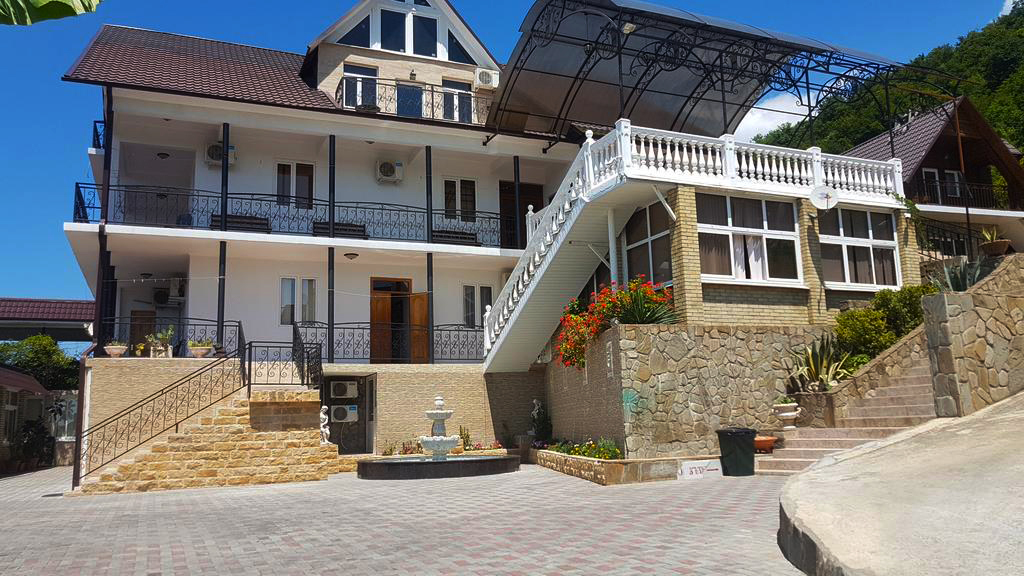 Размещение: «Эконом» 2-х, 3-х, 4-х местные номера с удобствами на этаже (ТВ, кондиционер, односпальные или двуспальные кровати, стол, стул, платяной шкаф). «Стандарт» 2-х, 3-х, 4-х местные номера с удобствами (WC, душ, ТВ, холодильник, кондиционер, двуспальная кровать, прикроватные тумбы, стол, стул, платяной шкаф, доп. место - евро-раскладушка). Наличие балкона уточняется.Пляж:  5- 7 мин - галечный.  Питание: на территории гостиницы находится кафе с приемлемыми ценами и разнообразной кухней: русская кухня, кавказская кухня, диетическое питание.Дети: до 5 лет  на одном месте с родителями –9600 руб., до 12 лет скидка на проезд  – 200 руб.Стоимость тура на 1 человека (7 ночей)В стоимость входит: проезд на автобусе, проживание в номерах выбранной категории, сопровождение, трансфер от границы до отеля, страховка от несчастного случая. Курортный сбор за доп. плату.Выезд из Белгорода еженедельно по понедельникам.Хочешь классно отдохнуть – отправляйся с нами в путь!!!!0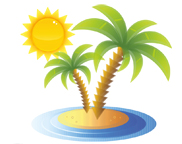 ООО  «Турцентр-ЭКСПО»                                        г. Белгород, ул. Щорса, 64 а,  III этаж                                                                                                            Остановка ТРЦ «Сити Молл Белгородский»     www.turcentr31.ru      т./ф: (4722) 28-90-40;  тел: (4722) 28-90-45;    +7-951-769-21-41РазмещениеЗаездыЭКОНОМЭКОНОМЭКОНОМСТАНДАРТСТАНДАРТСТАНДАРТСТАНДАРТСТАНДАРТСТАНДАРТСТАНДАРТРазмещениеЗаезды2-х мест. с  удоб. на этаже3-х,4-х мест. с  удоб. на этажеДоп. местодети и взр. в 3-х и 4-х мест. (евро-раскладушка)без балконабез балконабез балконас балкономс балкономс балкономДоп. местодети и взр. в 3-х и 4-х мест. (евро-раскладушка)РазмещениеЗаезды2-х мест. с  удоб. на этаже3-х,4-х мест. с  удоб. на этажеДоп. местодети и взр. в 3-х и 4-х мест. (евро-раскладушка)2-х мест.с удоб.3-х мест.с удоб.2-х комн.4-х мест.с удоб.2-х мест.с удоб.3-х мест.с удоб.Семейный4-х мест.с удоб.Доп. местодети и взр. в 3-х и 4-х мест. (евро-раскладушка)03.06.-12.06.1470014100129501820016650164502190018900175001295010.06.-19.06.1530014500131001880017300171002240019400182001310017.06.-26.06.1660014900133001995017900183002370020200193001330024.06.-03.07.1690015200137002050018900187002430020600195001370001.07.-10.07.1850016900137002380020500203002680022800207001370008.07.-17.07.1890017200139002610020900207002780023800212001390015.07.-24.07.1940017600139002670023300227002810024200229001390022.07.-31.07.1940017600139002670023300227002810024200229001390029.07.-07.08.1940017600139002670023300227002810024200229001390005.08.-14.08.1940017600139002670023300227002810024200229001390012.08.-21.08.1940017600139002670023300227002810024200229001390019.08.-28.08.1940017600139002670023300227002810024200229001390026.08.-04.09.1870016900139002370020500203002690022800207001390002.09.-11.09.1840016500137002260020100199002610022100203001370009.09.-18.09.1820016300137002240019900197002590021900201001370016.09.-25.09.1800016100135002220019700195002570021700199001350023.09.-02.1017800159001350021950195001930025500215001970013500